Рисование с ребенком 5-6 лет «Почтовый голубь»Задачи: -обучающая: научить выполнять несложный рисунок, создавать объемное изображение карандашом, красками; - развивающая: развивать интерес к изобразительному искусству, формировать пространственное мышление; развивать творческое воображение; - воспитательная: воспитывать аккуратность, усидчивость.Оборудование: бумага  формата А4, краски, кисточка,  баночка для воды, палитра, простой карандаш, ластик.Ход работы.В: Отгадай загадку:Птица мира и добра!Птица счастья и тепла! Это птица – почтальон. Он живет на площадях, На деревьях и ветвях. Он воркует, не поет. Бодро семечки клюет. Реагирует на свист, Он боится хищных птиц.Символом свободы стал… Птицу эту кто узнал? - Правильно, это голубь. А что ты можешь рассказать об этих птицах? - В древности голубь считался символом плодородия, а впоследствии и мира. Существует традиция выпускать голубей как символ мирных отношений. Голуби занимают особое место в истории почтовой службы. Несколько тысячелетий назад человек заметил у этих птиц феноменальную привязанность к гнезду, их способность ориентироваться на незнакомой местности и находить дом, преодолевая большие расстояния на высокой скорости полета. Раньше не было ни телеграфов, ни телефонов и голуби доставляли послания в другие города, это были голуби – почтальоны. Существует памятник этой доброй и красивой птице. 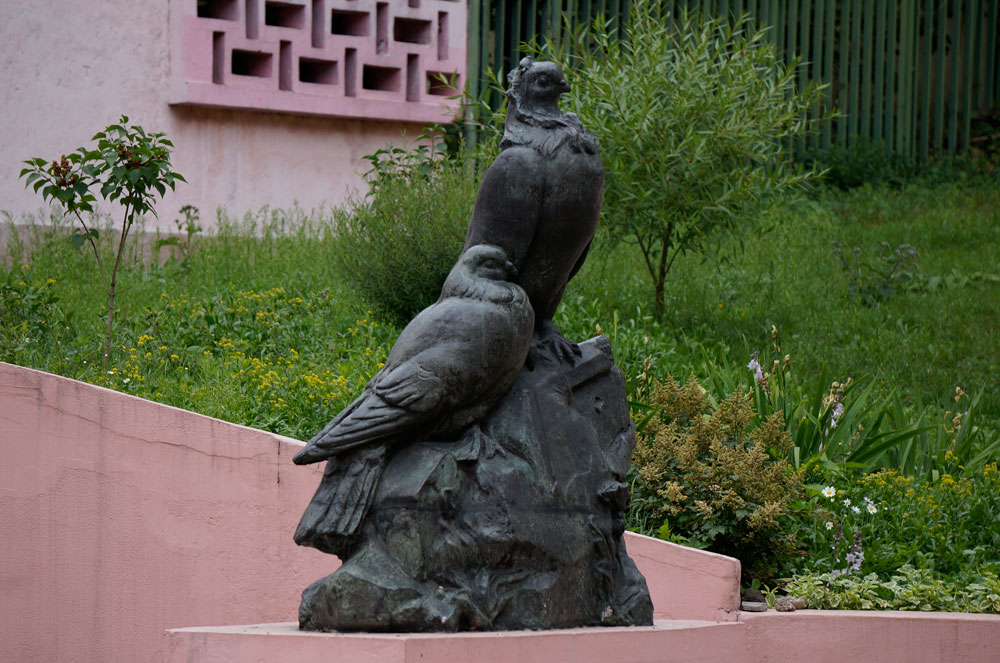 Белый голубь мира - один из самых узнаваемых знаменитых символов, нарисованный испанским художником Пабло Пикассо в 1949 году на первый Всемирный конгресс сторонников мира, который проходил в Париже и Праге (показ картины). 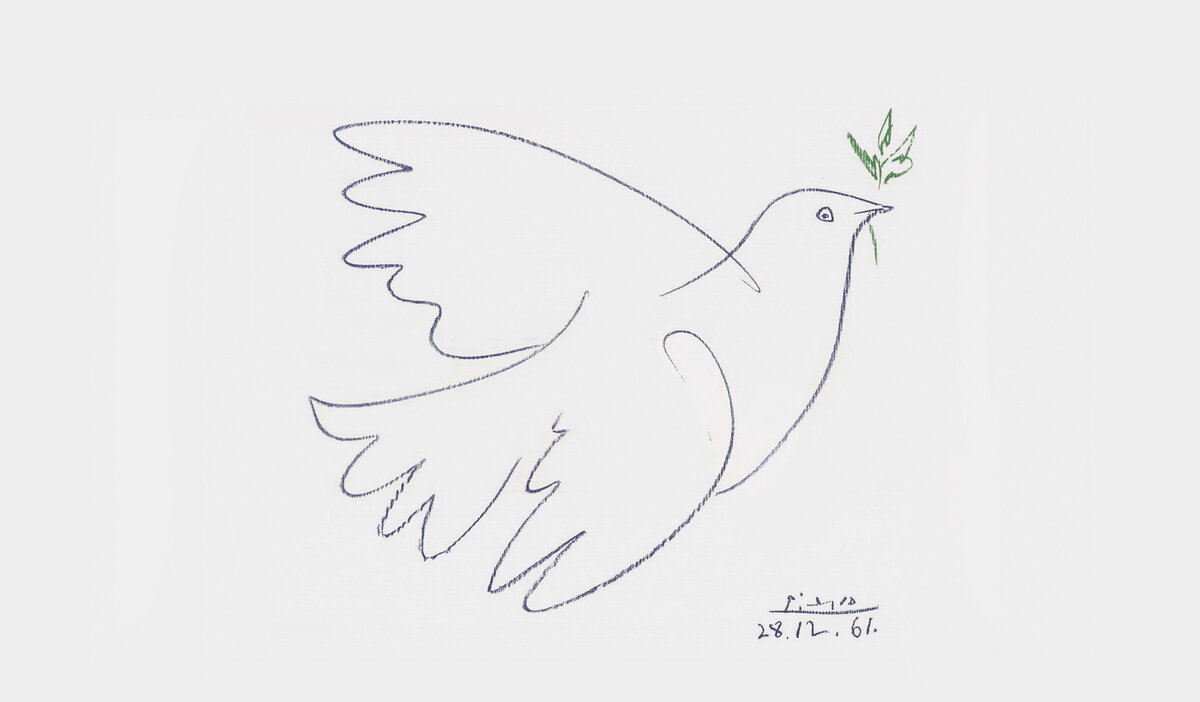 Мы с тобой будем рисовать голубя. Эту прекрасную птицу можно увидеть в парках, на площадях, в аллеях нашего города, дети с большим удовольствием кормят голубей, а они слетаются в огромную стаю и некоторые птицы садятся прямо на руки ребят.Теперь немного отдохнем и сделаем физкультминутку. Представь, что мы превратились в голубей. Голуби стремительно летят (ребенок бежит по кругу, машет руками как крыльями) В небесах лазоревых парят. (Идет, вытянув руки в стороны) Тихо, бесшумно на землю садятся. (Садится на корточки) Голуби гордо умеют держаться. (Встает, ставит руки на пояс) Ну, а захотят напиться, То опускают клювики в водицу. (Наклоняет голову вперѐд, затем запрокидывает назад). Ребята, давайте вместе рассмотрим фотографии голубей, обратим внимание на особенности пропорций этой птицы. 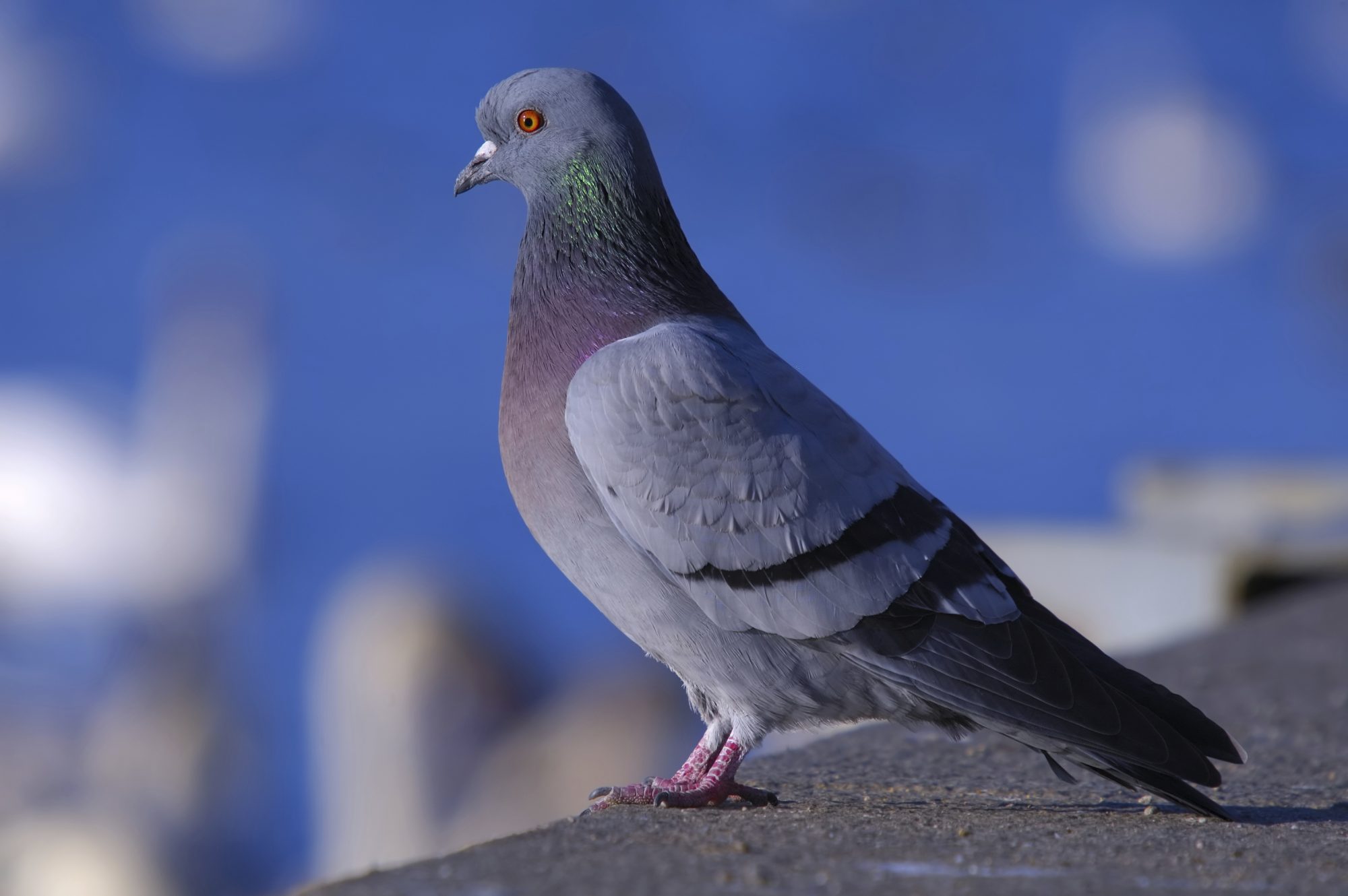 Поэтапный показ.Берем простой карандаш.Вначале наметим круг головы, От нее нарисуем овал туловища, слегка наклоненный книзу. Сзади нарисуем хвост, расширенный к низу. Голубь, когда летит, хвост слегка опускает вниз.Теперь рисуем широко расправленные крылья. Крылья нарисуем в виде « галочки».Первый этап нашего наброска готов. Прорисовываем голову, у голубя идеально круглый глаз, клюв чуть - чуть направлен вниз. Лапки нашего голубя короткие, с закругленными коготками. Прорабатываем и распределяем перышки. Прорисовываем перышки, они должны быть вытянутой формы.  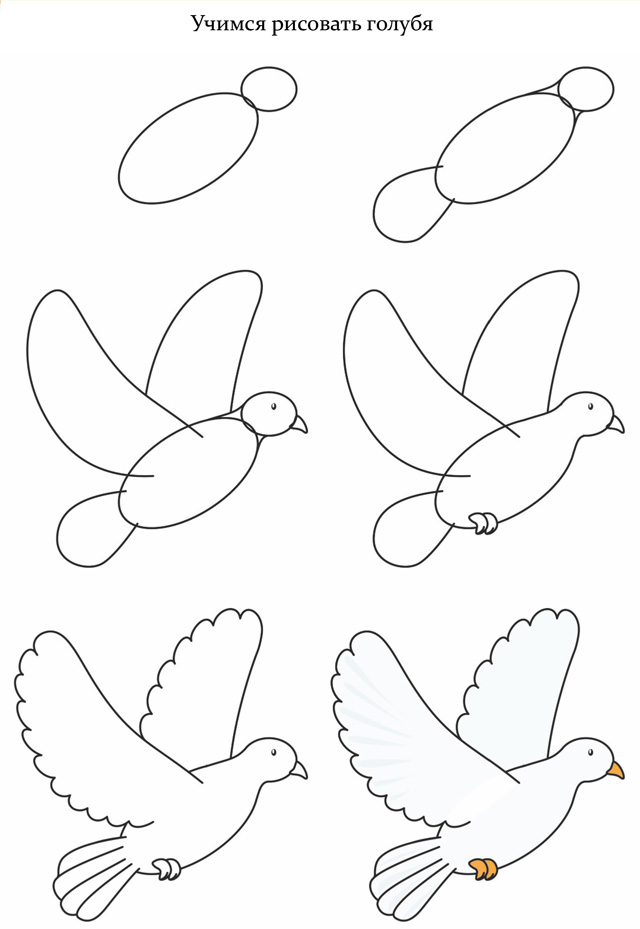 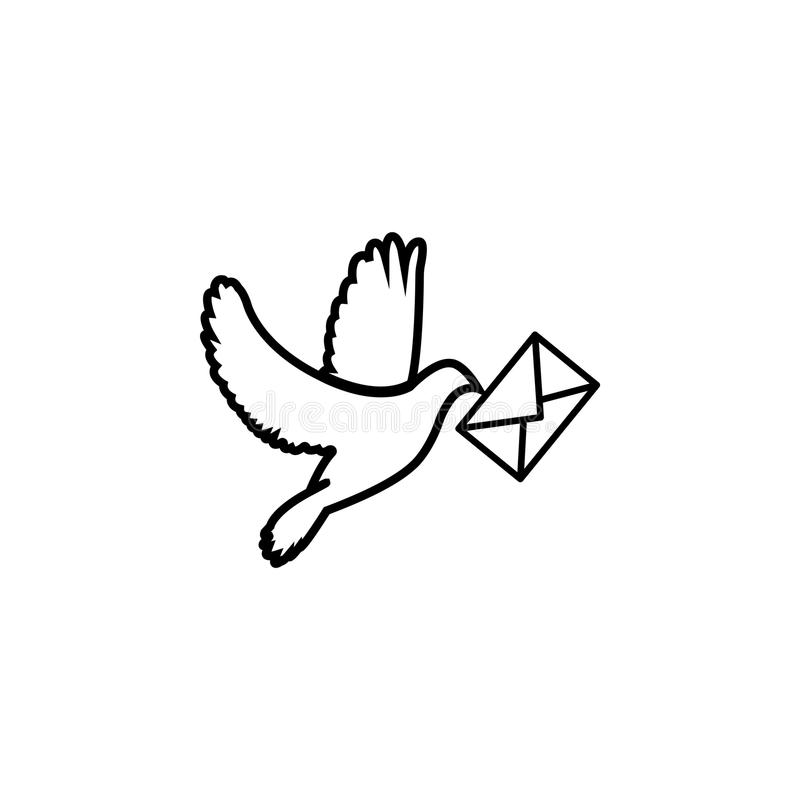 После того, как нарисовали голубя, мы дорисуем небольшой конвертик, потому что наш голубь почтовый. Начнем раскрашивать нашего голубя красками. Рисуем светло-голубого голубя, который летит по небу. Глаз нарисуем черным, маленьким, лапки и клювик у голубя будем рисовать желтой краской. Наш голубь летит в небе, поэтому вокруг можете нарисовать облака.Ну вот, наш почтовый голубь готов. Ты молодец, очень старался! Давай отправим фото рисунка в группу ватсап, чтобы все увидели этого красавца!